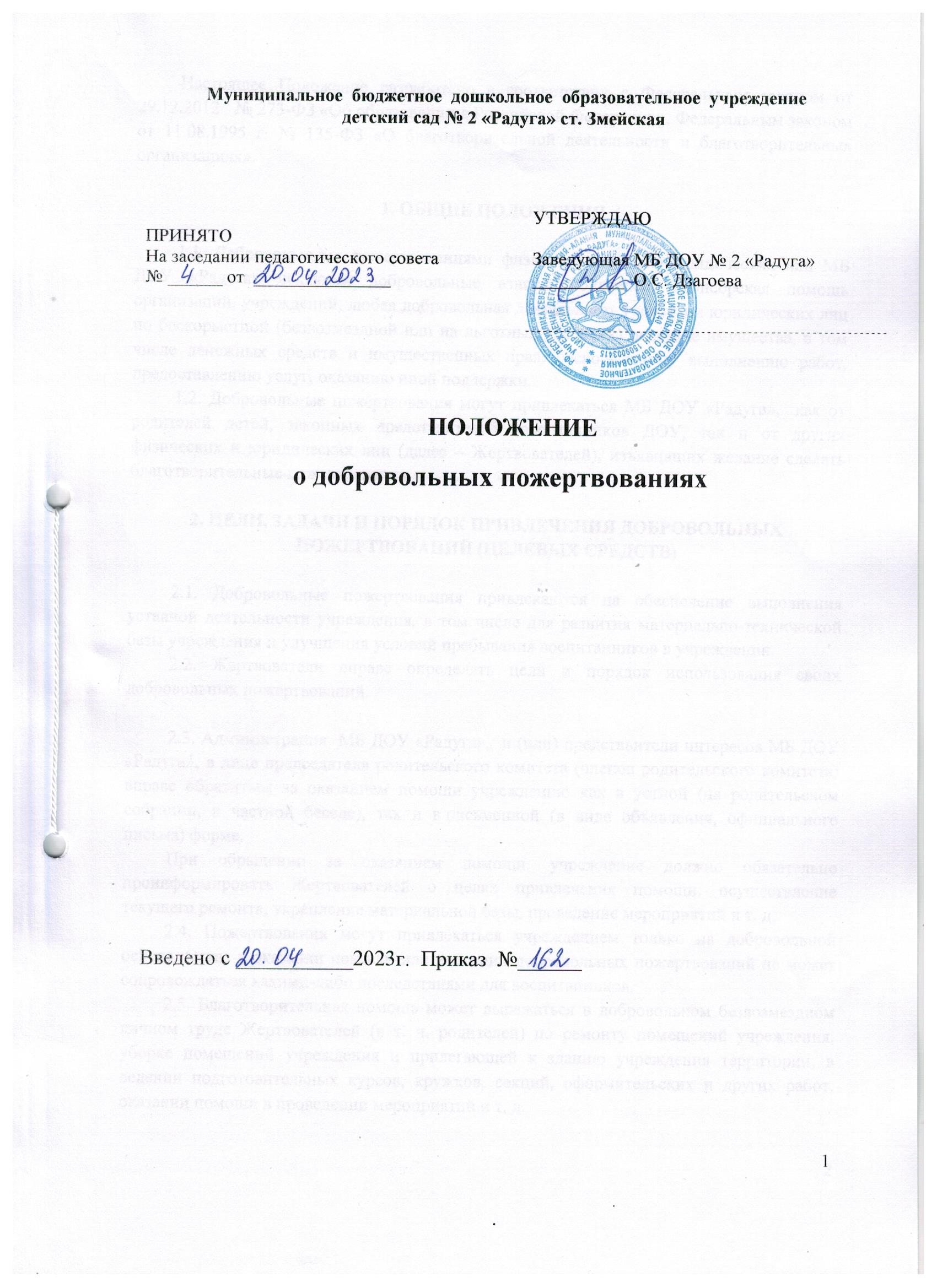  Муниципальное  бюджетное  дошкольное  образовательное  учреждение детский сад № 2 «Радуга» ст. Змейская                                                              ПОЛОЖЕНИЕо добровольных пожертвованияхВведено с ___________2023г.  Приказ  №______                                                                                                                                                     11. Общие положения1.1. Настоящее Положение разработано в соответствии с Гражданским кодексом Российской Федерации, Федеральным законом от 29.12.2012 № 273 «Об образовании в Российской Федерации», Федеральным законом от 12.01.1996 № 7-ФЗ «О некоммерческих организациях», Федеральным законом от 11.08.1995 № 135-ФЗ «О благотворительной деятельности и благотворительных организациях», Указом Президента Российской Федерации от 31.08.1999 № 1134 «О дополнительных мерах по поддержке общеобразовательных учреждений в Российской Федерации», иными нормативными правовыми актами, Уставом дошкольного образовательного учреждения.1.2. Настоящее Положение разработано с целью:- создания дополнительных условий для развития дошкольного образовательного, в том числе совершенствования материально-технической базы, обеспечивающей совершенствование воспитательно-образовательного процесса.	1.- правовой защиты участников воспитательно-образовательного процесса.1.3. Дополнительная поддержка учреждению оказывается в следующих формах:- добровольные целевые пожертвования;- безвозмездное выполнение работ, предоставление услуг (безвозмездная помощь).1.4. Основным принципом привлечения дополнительной поддержки учреждению является добровольность ее оказания физическими и юридическими лицами, в том числе родителями (законными представителями) воспитанников.1.5. Настоящее Положение не распространяет свое действие на отношения по привлечению учреждением спонсорской помощи.2. Основные понятия2.1. В рамках настоящего Положения используются следующие понятия и термины:Законные представители - родители, усыновители, опекуны, попечители обучающихся, посещающих учреждение.Родительский комитет – родители (законные представители) обучающихся, посещающих учреждение, избранные решением родителей на родительском собрании, деятельность которых направлена на привлечение добровольных пожертвований для обеспечения деятельности и развития учреждения.Добровольное пожертвование - дарение имущества  или права в общеполезных целях. В контексте данного Положения общеполезная цель – развитие учреждения.Благотворитель - юридическое или физическое лицо (в том числе родители (законные представители) обучающихся), осуществляющее добровольное пожертвование.Благополучатель – дошкольное образовательное учреждение, принимающее  добровольные пожертвования от благотворителей на основании заключенного между сторонами договора о добровольных пожертвованиях. В настоящем Положении понятия «благополучатель» и 	2.«учреждение» используются в равных значениях.Безвозмездная помощь (содействие)- выполняемые для учреждения работы и оказываемые услуги в качестве помощи (содействия) на безвозмездной основе юридическими и физическими лицами.3. Порядок оказания добровольных пожертвований3.1. Добровольные пожертвования учреждению могут осуществляться юридическими и физическими лицами, в том числе родителями (законными представителями) воспитанников. 3.2. На принятие добровольных пожертвований от юридических и физических лиц не требуется разрешения и согласия учредителя.3.3. Оказание добровольных пожертвований родителями (законными представителями) воспитанников может иметь своей целью развитие и укрепление материально-технической базы учреждения, охрану жизни и здоровья, обеспечение безопасности детей во время воспитательно-образовательного процесса либо решение иных задач, не противоречащих уставной деятельности учреждения и действующему законодательству Российской Федерации.3.4. Решение об оказании добровольных пожертвований родителями (законными представителями) воспитанников принимается на родительских собраниях учреждения с указанием их цели. Решение об оказании добровольных пожертвований родителями (законными представителями) воспитанников носит рекомендательный добровольный характер.3.5. При оказании добровольных пожертвований в письменной форме благотворитель и благополучатель оформляют договор пожертвования имущества учреждению, указывают целевое назначение пожертвования, срок действия договора, адреса и реквизиты сторон по прилагаемой к настоящему Положению форме (типовая форма - приложение).3.6. Добровольные пожертвования в виде материальных ценностей передаются благополучателю по актам приема-передачи установленного образца в соответствии с приложениями к настоящему Положению и подписываются руководителем учреждения и благотворителем.3.4. Порядок привлечения безвозмездной помощи (содействие)4.1. В рамках настоящего Положения благотворитель может оказывать учреждению поддержку в виде безвозмездной помощи (содействие), а именно выполнять для учреждения работы и оказывать услуги в качестве помощи (содействия) на безвозмездной основе (далее – оказание безвозмездной помощи), а также оказание финансовой помощи.4.2. При оказании безвозмездной помощи между учреждением и благотворителем заключается договор на безвозмездное выполнение работ (оказание услуг) по форме, прилагаемой к настоящему Положению (типовая форма - приложение) и подписывается по окончанию работ (оказанию услуг) руководителем учреждения и благотворителем акт сдачи-приемки выполненных работ (оказанных услуг) установленного к настоящему Положению образца (типовая форма – приложение).5. Полномочия Родительского комитета5.1. В рамках настоящего Положения к полномочиям Родительского комитета (в рамках группы) относится:- содействие оказанию (сбор) добровольных пожертвований (помощи) для обеспечения деятельности и развития учреждения;- определение рекомендаций о размере добровольных пожертвований (помощи);- определение целевого назначения и сроков оказания благотворительного пожертвования (помощи);- определение формы и сроков отчетности, по которым представляется отчет родителям (законным представителям) обучающихся.6. Отчетность по добровольным пожертвованиям6.1. Учреждение обязано на собраниях родителей в установленные сроки и форме, но не реже одного раза в год, публично отчитываться перед благотворителями, в том числе законными представителями, о направлениях использования  добровольных пожертвований (т.е. помощи). Отчет должен содержать достоверную и полную информацию в доступной и наглядной форме. Для ознакомления с отчетом наибольшего числа родителей (законных 	4.представителей) воспитанников отчет может быть размещен по группам на информационных стендах учреждения и в обязательном порядке на официальном сайте учреждения.7. Особые положения7.1. Запрещается отказывать законным представителям в приеме обучающихся в учреждение или исключать из него из-за невозможности или нежелания родителей (законных представителей) воспитанников оказывать добровольные пожертвования.7.2. Запрещается принуждение со стороны работников учреждений к оказанию родителями (законными представителями) воспитанников  добровольных пожертвований.7.3. Запрещается сбор добровольных пожертвований в виде наличных денежных средств работниками учреждения.8. Ответственность8.1. Руководитель учреждения несет персональную ответственность за привлечение  добровольных пожертвований в соответствии с действующим законодательством РФ.8.2 Педагогические работники несут ответственность за незаконное взимание денежных  средств  с родителей (законных представителей) воспитанников, за нарушение их прав и законных интересов в соответствии с действующим законодательством РФ.5.ПРИНЯТОНа заседании педагогического совета№ ______ от  _______________УТВЕРЖДАЮ Заведующая МБ ДОУ № 2 «Радуга»__________  О.С. ДзагоеваПРИНЯТОНа заседании педагогического совета№ ______ от  _______________